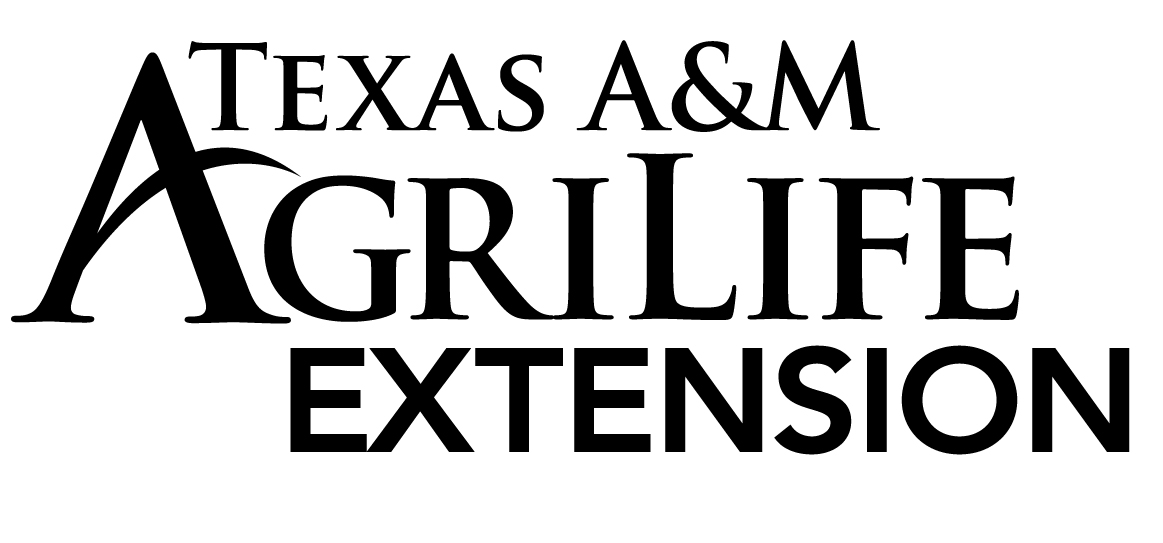 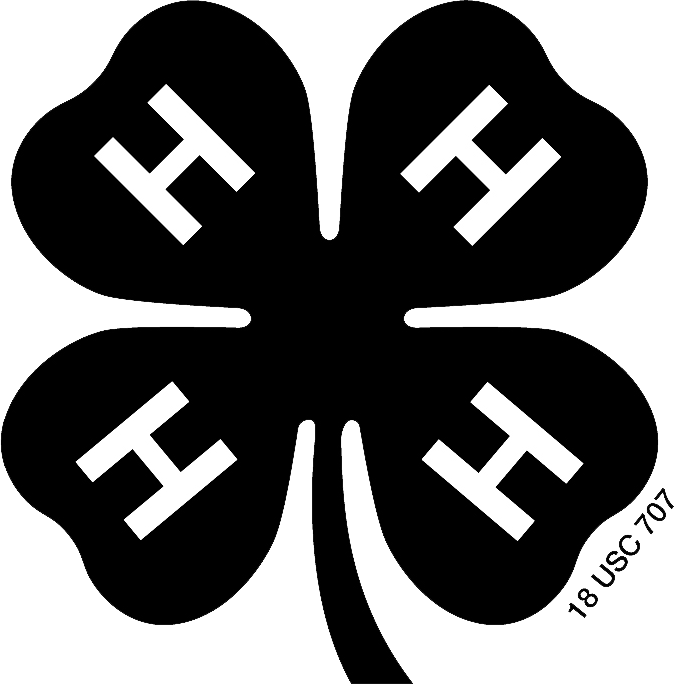 2016-2017 4-H YEAR REQUEST TO TRANSFER MEMBERSHIPAny 4-H family requesting their membership be transferred from one county to an adjacent county will complete this form.  The form must be submitted thirty (30) days prior to membership being transferred.  Membership will not be considered active in the adjacent county until all parties have approved the form and official notification has been received.  Is this a family or individual member transfer request?Is this a family or individual member transfer request?Is this a family or individual member transfer request?Is this a family or individual member transfer request?Is this a family or individual member transfer request?Is this a family or individual member transfer request?Is this a family or individual member transfer request?Is this a family or individual member transfer request?Is this a family or individual member transfer request?Is this a family or individual member transfer request?Is this a family or individual member transfer request?Is this a family or individual member transfer request?Is this a family or individual member transfer request?Is this a family or individual member transfer request?Family TransferFamily TransferFamily TransferFamily TransferFamily TransferIndividual 4-H MemberIndividual 4-H MemberIndividual 4-H MemberIndividual 4-H MemberIndividual 4-H MemberIndividual 4-H MemberName of 4-H Members:Name of 4-H Members:Name of 4-H Members:Name of 4-H Members:Name of 4-H Members:Name of 4-H Members:Age:Grade:Grade:Age:Grade:Grade:Age:Grade:Grade:Age:Grade:Grade:Age:Grade:Grade:County of Residence:County of Residence:County of Residence:County of Residence:County of Residence:County of Residence:County of Residence:County of Residence:County of Residence:County of Residence:County of Residence:County of Residence:County of Residence:County Requesting Membership be Transferred to:County Requesting Membership be Transferred to:County Requesting Membership be Transferred to:County Requesting Membership be Transferred to:County Requesting Membership be Transferred to:County Requesting Membership be Transferred to:County Requesting Membership be Transferred to:County Requesting Membership be Transferred to:County Requesting Membership be Transferred to:County Requesting Membership be Transferred to:County Requesting Membership be Transferred to:County Requesting Membership be Transferred to:County Requesting Membership be Transferred to:County Requesting Membership be Transferred to:Reason for Membership Transfer (please provide a detailed explanation for your request to transfer membership):Reason for Membership Transfer (please provide a detailed explanation for your request to transfer membership):Reason for Membership Transfer (please provide a detailed explanation for your request to transfer membership):Reason for Membership Transfer (please provide a detailed explanation for your request to transfer membership):Reason for Membership Transfer (please provide a detailed explanation for your request to transfer membership):Reason for Membership Transfer (please provide a detailed explanation for your request to transfer membership):Reason for Membership Transfer (please provide a detailed explanation for your request to transfer membership):Reason for Membership Transfer (please provide a detailed explanation for your request to transfer membership):Reason for Membership Transfer (please provide a detailed explanation for your request to transfer membership):Reason for Membership Transfer (please provide a detailed explanation for your request to transfer membership):Reason for Membership Transfer (please provide a detailed explanation for your request to transfer membership):Reason for Membership Transfer (please provide a detailed explanation for your request to transfer membership):Reason for Membership Transfer (please provide a detailed explanation for your request to transfer membership):Reason for Membership Transfer (please provide a detailed explanation for your request to transfer membership):Reason for Membership Transfer (please provide a detailed explanation for your request to transfer membership):Reason for Membership Transfer (please provide a detailed explanation for your request to transfer membership):Reason for Membership Transfer (please provide a detailed explanation for your request to transfer membership):Reason for Membership Transfer (please provide a detailed explanation for your request to transfer membership):Reason for Membership Transfer (please provide a detailed explanation for your request to transfer membership):Reason for Membership Transfer (please provide a detailed explanation for your request to transfer membership):Reason for Membership Transfer (please provide a detailed explanation for your request to transfer membership):Reason for Membership Transfer (please provide a detailed explanation for your request to transfer membership):Reason for Membership Transfer (please provide a detailed explanation for your request to transfer membership):Reason for Membership Transfer (please provide a detailed explanation for your request to transfer membership):Reason for Membership Transfer (please provide a detailed explanation for your request to transfer membership):Reason for Membership Transfer (please provide a detailed explanation for your request to transfer membership):Reason for Membership Transfer (please provide a detailed explanation for your request to transfer membership):Reason for Membership Transfer (please provide a detailed explanation for your request to transfer membership):Submitted by:Printed Name of Parent/GuardianPrinted Name of Parent/GuardianPrinted Name of Parent/GuardianPrinted Name of Parent/GuardianPrinted Name of Parent/GuardianPrinted Name of Parent/GuardianPrinted Name of Parent/GuardianPrinted Name of Parent/GuardianPrinted Name of Parent/GuardianPrinted Name of Parent/GuardianSignature of Parent/GuardianSignature of Parent/GuardianSignature of Parent/GuardianSignature of Parent/GuardianSignature of Parent/GuardianSignature of Parent/GuardianSignature of Parent/GuardianSignature of Parent/GuardianDateDateDateDateDateDateForm Routing:ApprovedApprovedDeniedDeniedDeniedCounty Extension Agent  - County Transferring ToCounty Extension Agent  - County Transferring ToCounty Extension Agent  - County Transferring ToCounty Extension Agent  - County Transferring ToCounty Extension Agent  - County Transferring ToCounty Extension Agent  - County Transferring ToCounty Extension Agent  - County Transferring ToCounty Extension Agent  - County Transferring ToDateDateDateDateDateDateApprovedApprovedDeniedDeniedDeniedCounty Extension Agent - County of ResidenceCounty Extension Agent - County of ResidenceCounty Extension Agent - County of ResidenceCounty Extension Agent - County of ResidenceCounty Extension Agent - County of ResidenceCounty Extension Agent - County of ResidenceCounty Extension Agent - County of ResidenceCounty Extension Agent - County of ResidenceDateDateDateDateDateDateApprovedApprovedDeniedDeniedDeniedDistrict 4-H SpecialistDistrict 4-H SpecialistDistrict 4-H SpecialistDistrict 4-H SpecialistDistrict 4-H SpecialistDistrict 4-H SpecialistDistrict 4-H SpecialistDistrict 4-H SpecialistDateDateDateDateDateDateApprovedApprovedDeniedDeniedDeniedDistrict Extension AdministratorDistrict Extension AdministratorDistrict Extension AdministratorDistrict Extension AdministratorDistrict Extension AdministratorDistrict Extension AdministratorDistrict Extension AdministratorDistrict Extension AdministratorDateDateDateDateDateDateApprovedApprovedDeniedDeniedDeniedAssociate Director for County ProgramsAssociate Director for County ProgramsAssociate Director for County ProgramsAssociate Director for County ProgramsAssociate Director for County ProgramsAssociate Director for County ProgramsAssociate Director for County ProgramsAssociate Director for County ProgramsDateDateDateDateDateDateApprovedApprovedDeniedDeniedDeniedTexas 4-H Youth Development Program DirectorTexas 4-H Youth Development Program DirectorTexas 4-H Youth Development Program DirectorTexas 4-H Youth Development Program DirectorTexas 4-H Youth Development Program DirectorTexas 4-H Youth Development Program DirectorTexas 4-H Youth Development Program DirectorTexas 4-H Youth Development Program DirectorDateDateDateDateDateDateRouting Instructions:Routing Instructions:The Texas 4-H Office will email the form and final decision to both county agents identified on the form. The Texas 4-H Office will email the form and final decision to both county agents identified on the form. The Texas 4-H Office will email the form and final decision to both county agents identified on the form. The Texas 4-H Office will email the form and final decision to both county agents identified on the form. The Texas 4-H Office will email the form and final decision to both county agents identified on the form. The Texas 4-H Office will email the form and final decision to both county agents identified on the form. The Texas 4-H Office will email the form and final decision to both county agents identified on the form. The Texas 4-H Office will email the form and final decision to both county agents identified on the form. The Texas 4-H Office will email the form and final decision to both county agents identified on the form. The Texas 4-H Office will email the form and final decision to both county agents identified on the form. The Texas 4-H Office will email the form and final decision to both county agents identified on the form. The Texas 4-H Office will email the form and final decision to both county agents identified on the form. The Texas 4-H Office will email the form and final decision to both county agents identified on the form. The Texas 4-H Office will email the form and final decision to both county agents identified on the form. The Texas 4-H Office will email the form and final decision to both county agents identified on the form. The Texas 4-H Office will email the form and final decision to both county agents identified on the form. The Texas 4-H Office will email the form and final decision to both county agents identified on the form. The Texas 4-H Office will email the form and final decision to both county agents identified on the form. The Texas 4-H Office will email the form and final decision to both county agents identified on the form. The Texas 4-H Office will email the form and final decision to both county agents identified on the form. The Texas 4-H Office will email the form and final decision to both county agents identified on the form. The Texas 4-H Office will email the form and final decision to both county agents identified on the form. The Texas 4-H Office will email the form and final decision to both county agents identified on the form. The Texas 4-H Office will email the form and final decision to both county agents identified on the form. The Texas 4-H Office will email the form and final decision to both county agents identified on the form. The Texas 4-H Office will email the form and final decision to both county agents identified on the form. 